Labyrint: Zkoušky ohněm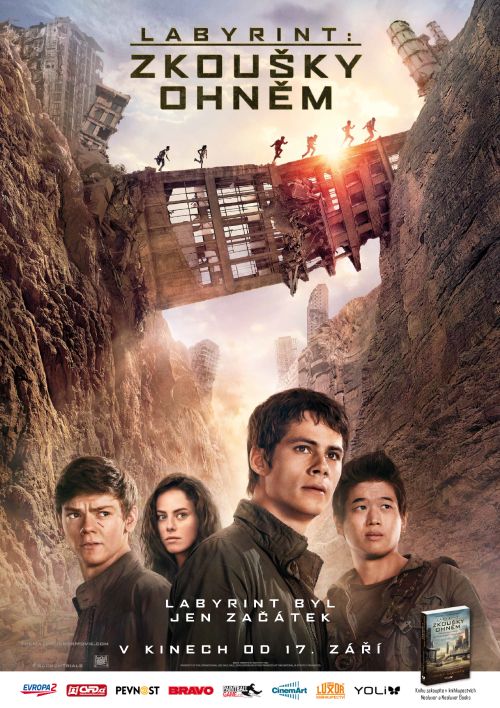 Tiskový materiál k filmuPremiéra 17. září 2015Ve snímku LABYRINT: ZKOUŠKY OHNĚM, v další kapitole epické ságy Labyrint, Thomas (Dylan O'Brien) a jeho kamarádi placeři čelí své zatím největší výzvě: pátrají po tajemné a mocné organizaci známé jako Z.L.S.N. Jejich cesta je zavede na spáleniště, do pusté krajiny plné nepředstavitelných překážek. Placeři se ale dokáží spojit s bojovníky odporu, zasáhnout vrchní velení Z.L.S.N. a odhalit tak další šokující plány, které si pro ně organizace přichystala.Snímek LABYRINT: ZKOUŠKY OHNĚM vznikl v režii Wese Balla (Labyrint: Útěk) a v produkci Ellen Goldsmith-Veinové (Labyrint: Útěk, Kronika rodu Spiderwicků), Wycka Godfreyho (Stmívání, Hvězdy nám nepřály), Marty Bowena (Stmívání, Hvězdy nám nepřály), Lee Stollmana (Labyrint: Útěk, Bez dechu) a Joe Hartwicka, Jr. Scénář napsal T.S. Nowlin (Labyrint: Útěk) podle druhého románu epické série Labyrint autora Jamese Dashnera, kterých se již prodalo více než tři miliony kopií.LABYRINT: ZKOUŠKY OHNĚM navazuje tam, kde Labyrint: Útěk skončil, v momentě kdy jsou placeři vysazeni z vrtulníku, který je měl dopravit do bezpečí, pryč z labyrintu. Namísto toho se dveře helikoptéry rozletí a maskovaní vojáci je zaženou do podzemního bunkru. Bunkr je řízen pokryteckým Jansonem (Aidan Gillen), který sice zajistí jídlo a lůžka, ale ve stejnou chvíli varuje, “svět tam venku je v poněkud prekérní situaci. Všichni visíme na tenkém stéblu. Skutečnost, že vy, stále děti, dokážete přežít ten zatracený virus…”Janson nařídí placerům, aby absolvovali vyčerpávající testování v laboratoři, a podrobí Thomase výslechu, aby se dozvěděl co nejvíce o jeho vzpomínkách na Z.L.S.N. a zjistil, na čí straně stojí. Thomas si klade své vlastní otázky: například proč byla Teresa (Kaya Scodelario) oddělena od ostatních placerů? Převažující vojenská přítomnost v bunkru mu nenabízí žádné odpovědi. Nicméně samotář Aris (Jacob Lofland), který přišel z jiného labyrintu, Thomase vyhledá a zavede ho do tajného prostoru, kde na hromadě leží lidské mrtvoly.Thomas pojme podezření, že bunkr neřídí nikdo jiný než Z.L.S.N., navzdory Jansonovu ujišťování o opaku. Thomas musí placery přesvědčit, že tady nejsou v bezpečí. Jejich vzájemná oddanost je to jediné, na co se mohou spolehnout.Placeři se rozhodnou uprchnout a bojovat s vojáky vyzbrojenými zbraněmi s elektrickými střelami. Pod velením Thomase a Minho (Ki Hong Lee) popadnou Terezu ze soukromého operačního sálu a uprchnou z bunkru do zuřící písečné bouře.Jejich útěk je zavede na Spáleniště, nejvíce sežehnutou část planety, krajinu plnou nepředstavitelných překážek. Sluneční erupce sežehly Zemi na popel a proměnily ji v pustinu. Thomase sžírají pochyby, klade si otázku, zda měl placery vyvést z bludiště. Přežili sice labyrint, ale teď by mohli zemřít v této spálené zemi.Skupina narazí na opuštěné nákupní centrum pokryté pískem a sutí, kde přehodnotí své možnosti. Thomas a Aris si poví o tom, co zaslechli v bunkru - zprávy o skupině bojovníků hnutí odporu, kteří žijí v horách, kde založili tábor Right Arm.V obchodním centru mezitím propukne chaos, když jsou placeři náhle napadeni tzv. raply, nebezpečnými, zmutovanými tvory, kteří jsou žijícím ztělesněním nebezpečného viru.Raplové vyženou placery z nákupního centra zpět na spáleniště, kde placeři utrpí smrtelné ztráty ve vlastních řadách. Zbývající placeři se vydají na cestu a postupně objevují ruiny zničeného města.Útočiště najdou ve vícepodlažní budově s lešením, kterou obývají skvoteři, v tzv. Jorgeho doupěti. Skvoteři si tu vytvořili svou vlastní hierarchii, vysvětluje jedna z obyvatelek, temperamentní Brenda (Rosa Salazar). Brenda placery seznámí s Jorgem (Giancarlo Esposito), který místním předsedá ze svého přístřešku, kde monitoruje rádiové přenosy, o kterých si myslí, že jsou vysílány z pověstmi opředeného tábora Right Arm.Z.L.S.N. Jorgeho doupě napadne a pátrá po placerech, kteří v chaosu prchají a rozptýlí se do podzemních tunelů a vypleněného města.	Placeři se musí rozhodnout, zda je horský tábor Right Arm pouze iluzí nebo skutečně bezpečným útočištěm pro ty, kteří jsou imunní vůči virové nákaze.SÁGA POKRAČUJELabyrint: Útěk byla první kniha z úspěšné postapokalyptické knižní série Jamese Dashnera. Kniha vyšla poprvé v roce 2009 a stala se New York Times bestsellerem. Upoutala představivost čtenářů po celém světě. Fanoušci ji popisují jako kombinaci Pána much, Hunger Games a legendárního televizního seriálu Ztraceni.Druhá kniha - Zkouška ohněm byla vydána v roce 2010 a třetí - Vražedná léčba vyšla v roce 2011.Zástupy fanoušků knižní předlohy snímek Labyrint: Útěk přijali. Film nakonec celosvětově vydělal více než 340 milionů dolarů. Vzhledem k tomu, že všechno začalo u Dashnera a jeho imaginativních světů a živých postav, tvůrci chtěli, aby se autor podílel i na vývoji scénáře k Labyrintu: Zkoušky ohněm. “Hodně jsme diskutovali o změnách, které jsme považovali za nutné, aby se dala filmová adaptace realizovat,” vzpomíná Dashner. “Některé věci se prostě musely změnit. Hned jsem viděl jejich obrovské úsilí zůstat věrní postavám, ději a duchu tohoto světa. Nemohl jsem být šťastnější.”“Opravdu chceme, aby lidé měli pocit, že v tomto filmu dostávají dostatečné odpovědi. Tyto odpovědi je zavedou ještě dále ve třetím filmu, který bude o rozřešení a odhalení,” říká Dashner.Zatímco Labyrint: Útěk byl o útěku, Labyrint: zkouška ohněm je o cestě.Režisér Wes Ball, pro kterého byl Labyrint: Útěk celovečerním debutem, a který se v roli režiséra vrátil i s dalším dílem série, vysvětluje: “V tomto filmu se dozvíme, že na Thomase a placery čeká venku mnohem větší svět. Svět spálený sluncem a vypleněný smrtícím virem. Tito mladí lidé musí v tomto světě najít své místo a přijít na to, jak ho napravit. Placeři jsou velmi cenní hned pro několik různých skupin a oni sami jsou rozpolcení mezi záchranou světa a svou osobní svobodou.”Labyrint: Zkoušky ohněm odpoví na mnohé z otázek, které se objevily v prvním filmu. Mezi placery se proslechne, že většina Země byla zničena, a že to byla tvrdá, vědecky zaměřená vládní entita známá jako Z.L.S.N. (WCKD), která vyslala placery do labyrintu, aby vyzkoušela, zda dokáží přežít.Zjistí, že někteří z nich jsou imunní vůči smrtelné nemoci, která pustoší populaci. Ti, kteří jsou chránění imunitou, mají ve svém těle biologické enzymy, které by mohly ostatním pomoci zdolat virovou nákazu.“Labyrint: Útěk byl o klaustrofobii. Vždy jsme byli uzavřeni a nikdy neviděli horizont. Ale v tomto novém filmu jsme se vydali ven do otevřeného světa s obřími písečnými dunami, které svět v podstatě polykají,” říká Ball.Producent Wyck Godfrey poznamenává: “Tento příběh začíná odhalovat tajemství o tom, co se stalo ve světě kolem a jak byl zpustošen. Naše postavy nachází odpovědi, když se vydají na velmi nebezpečnou cestu.“Ústřední otázkou druhého filmu je: možná jsme nikdy neměli odejít? Je to trochu tematické, jako to, čím si procházíte během dospívání,” pokračuje Godfrey. “V dětství toužíte dostat se pryč z domu ven do skutečného světa. Pak jako dospělí pochopíte, že věci nejsou takové, jak se zdály, že je to složitější. Když odhalí okolní svět, působí to na placery trochu impozantně a nebezpečně.”Spoluautor scénáře filmu Labyrint: Útěk T.S. Nowlin říká: “Tajuplnost a záhadnost byla motorem, který poháněl děj prvního filmu - kdo postavil toto bludiště a proč? Druhý film pohánějí honičky, je to příběh uprchlíků.”	Ve filmu se opět vrací herci z prvního dílu, včetně filmové hvězdy Dylana O'Briena.Herec poznamenává: “V prvním filmu se z Thomase stane muž a stane se vůdcem. Dává placerům naději. Thomas si uvědomuje, že nese zodpovědnost za to, co se s placery děje. Thomas je přesvědčil, aby utekli z labyrintu. Teď vstoupili do světa, který není takový, jaký si mysleli, že bude. Slíbil svým přátelům, že opustit labyrint bylo správné rozhodnutí a že je to zachrání. Takže Thomas musí nést tuto váhu na ramenou a moc dobře ví, že nejsou v bezpečí. Mohlo by to pro ně být na spáleništi mnohem horší a ještě k tomu v rukou Z.L.S.N. Musí se s tím vypořádat a zůstat silný.”Novými filmovými nepřáteli jsou raplové, nebezpečné a zmutované bytosti, které jsou živoucím ztělesněním viru. “Raplové nejsou jen monstra,” říká Ball. “Jsou to bytosti, které i když jsou velmi děsivé, vyvolávají jisté sympatie, protože byly kdysi lidmi, kteří měli své životy, ze kterých byli vytrženi.”Větší hrůzu než monstrózní raplové nahání síly, které řídí Z.L.S.N.“ Z.L.S.N. je metafora pro autority a autoritativní vlády, které se domnívají, že jednotlivec není tak důležitý jako celek. Myslím, že to je něco, proti čemu mladí lidé rebelují,” říká Godfrey. “Chtějí žít vlastním životem. Chtějí dělat vlastní rozhodnutí.”Na druhou stranu říká: “ Z.L.S.N. nepředstavuje stoprocentní zlo. Snaží se najít lék na nemoc, která ničí lidstvo. Ale přitom ničí život několika lidí, kteří jsou schopni s touto nemocí žít a možná obnovit život na Zemi. Je v tom jistý morální rozpor.”Pro Dashnera bylo vytvoření těchto postav a jejich světa osvobozující: “V dnešním světě existují světy, které jsou temné a dystopické. Takže toto je zábavný způsob, jak zažít dobrodružství, akci a zvraty a také vyvolat některé skutečné morální otázky ohledně našeho světa a směru, jakým se ubírá.”KDO JE KDO NA SPÁLENIŠTIČlenové hereckého obsazení se vypráví o svých postavách a o tom, co se od nich dá očekávat:Dylan O'Brien hraje vynalézavého vůdce Thomase: “Nejvíc se mi na něm líbí, jak je odvážný v situaci, do které se dostal. Líbí se mi, že má elán. V tomto filmu nese na remenou velkou váhu, protože neexistuje žádný způsob, jak zjistit, zda skupina bojovníků hnutí odporu, o které slyšeli, skutečně existuje nebo je jen pouhou fantazií, o které si lidé na spáleništi povídají, aby nepřišli o veškerou naději. Co když neexistuje? V takovém případě by Thomas vedl své přátele do velmi špatné situace.”Ki Hong Lee ztělesnil ochranářského Minho: “Minho se pustí do akce, když je to zapotřebí. Je to velmi rezervovaný člověk, který mluví, jen když absolutně musí. Minho je “svalem” skupiny. Je velmi fyzický a je nejsilnější. Jeho úkolem je chránit ostatní a ujistit se, že vždy najde cestu ven, protože placeři vždycky uvíznou v těžké situaci.”Kaya Scodelario se ujala role Teresy, tajemné mladé ženy, která s Thomasem sdílí minulost: “Byla jsem velmi nadšená, že jsem mohla do hloubky prozkoumat postavu Teresy, její mysl a instinkty. Může nebo nemusí souhlasit s Thomasem. Chtěla jsem Teresu oddělit od ostatních a zkoumat, co soudí o tomto světě. Teresa je jedinečná a je sama. Je přítomná tělem, ale její duše je jinde. Její myšlenkový proces je velmi odlišný od ostatních. Ona opravdu nemá nikoho, s kým by to mohla sdílet. Cítila jsem se jako herečka osamělá, ale ráda jsem si s tím hrála. Život není jen růžový.”Thomas Brodie-Sangster ztvárnil vnímavého Newta, který placery spojuje: “Newt je označován jako “lepidlo” a myslím, že je to pravda. Pořád drží skupinu pohromadě a žene ji kupředu. Není nutně nejlepší ve vedení; to je spíš Thomasova doména. Ale je dobrý v tom, aby byli všichni na stejné stránce a cítili nadšení z toho, kam jdou a co dělají.”Dexter Darden hraje Frypana, laskavého kuchaře: “V prvním filmu Frypan dával lidi dohromady a držel je pohromadě. Co spojuje lidi víc než jídlo? V tomto filmu v tom pokračuje. Frypan se stále snaží náladu odlehčovat, protože všichni svým způsobem čelí odlišným problémům. Nyní nečelí [zrůdám/antagonistům jako v prvním filmu]; čelí světu, který je neznámý, a který nikdy nezažili. Frypan se snaží pozvednout jejich náladu a Thomas se je snaží udržet v pohybu.”Alexander Flores hraje Winstona: “Na spáleništi Winston pracuje jako řezník. Winston si nebyl jistý, jestli může důvěřovat Thomasovi, ale poté, co ho Minho přesvědčil, začal Thomase respektovat. Nyní se snaží navzájem udržet jeden druhého naživu. Winston bojuje, aby chránil sebe a své přátele a zjistil, proč je Z.L.S.N. umístila do bludiště a proč jsou placeři pro Z.L.S.N. tak důležití.”Jacob Lofland hraje samotáře Arise, který se přidal k placerům v bunkru: “Aris pomáhá placerům utéct z Z.L.S.N., ale zároveň neví, kam jít. Takže snaha dostat se rychle pryč je pro něho a Thomase týmovou prací.”Rosa Salazar ztělesnila Brendu, člověka z Jorgeho doupěte: “Mám jednu scénu, kde Rosa v podstatě říká Thomasovi `Pomohu vám, ale budeme se řídit mými pravidly, protože jsem tvrdší než vy, rychlejší než vy a žila jsem tady dlouhou dobu.’ Její nezávislost vás opravdu bije do očí. Žila na vlastní pěst a Jorge je pro ni otcovskou figurou. Je velmi tvrdá a nezávislá a to jí někdy dělá starosti. Nesedne si s vámi ke kafi a nezačne mluvit o pocitech.“Giancarlo Esposito přijal roli velitele Jorgeho, který velí squatterům v doupěti, které podle sebe pojmenoval: “Jorge je drsný, ale ještě víc než to, je vášnivý čtenář, zná historii a rozhodl se vytvořit svět pro sebe a lidi, kteří ho následují, aniž by byli součástí Z.L.S.N. Takže Jorge vytváří útočiště pro sebe tím, že dělá některé věci, na které by mohlo být nahlíženo jako na odsouzeníhodné. Vytvoří místo - doupě, kde jsou jeho lidi v bezpečí. Když ho najde skupina placerů, je konfrontován s volbou: Má udělat to, co by udělal za normálních okolností, čili prodat je? Ale má zájem na nalezení tábora Right Arm. Líbí se mi na něm kombinace temnoty a světla. Bojuje se svými vnitřními démony a dělá rozhodnutí, která jsou součástí záchrany světa, na rozdíl od jeho zničení.”Patricia Clarkson hraje inteligentní, panovačnou Avu Paige, která řídí Z.L.S.N.: “Ava Paige je nebojácná. Čím blíže se dostává k léku, tím více se stává nemilosrdnou. Je to impozantní žena, která věří, že jedná v zájmu většího dobra. V Labyrintu: Zkoušky ohněm je zkoušena a i přesto triumfuje. Její síla je trvalá a pokračuje…”	Aidan Gillen hraje vychytralého Jansona: “Janson pracuje pro Z.L.S.N. a jeho definující charakteristikou jsou jeho ambice. Janson se nejdříve staví do pozice mecenáše placerů, ale nakonec se stane někým, koho se obávají. Má svůj cíl, je precizní a zaměřuje se na budoucnost — a možná na post Avy Paige.“	Lili Taylor hraje soucitnou doktorku Mary, která opustila Z.L.S.N., aby se přidala k Right Arm táboru: “Mary myslela, že našla bezpečné místo, ale netušila, že Z.L.S.N. by nedovolila někomu s jejími schopnostmi, aby je přemohl. Ale protože stojí na té správné straně, je schopná jít dál a v případě potřeby se obětovat.”	Barry Pepper ztělesnil oddaného Vince, který stojí v čele tábora Right Arm: “Vince je vůdce této odbojové skupiny v kopcích. Jeho členové utekli z měst a během své cesty se vyzbrojili. Je to partyzánská rebelská skupina, která se v horách připravuje na boj s Z.L.S.N. Jejich cílem bylo nashromáždit co nejvíce přeživších, aby se stali rovnocennou silou proti represivnímu režimu.“	Nathalie Emmanuel hraje soběstačnou Harriet, velitelku skupiny mladých žen, které uprchly z Labyrintu B, aby se přidaly do tábora Right Arm: “Harriet je opravdu tvrdá bojovnice. Přežila Labyrint stejně jako Thomas a jeho gang. Nebojí se bojovat za svobodu. Harriet a Sonya jsou dvě drsné holky, které se starají jedna o druhou a staraly se i o Arise, když byl ještě v labyrintu.”Katherine McNamara ztvárnila Sonyu, která unikla z Labyrintu B spolu s Harriet, aby našly útočiště v táboře Right Arm: “Sonya je opravdu neoblomná holka. Byla druhá ve velení skupiny B, kterou Z.L.S.N. nasadila do jiného labyrintu. “Zvládli jsme to a skončili v Right Armu. Ona a Harriet jsou nejlepší kamarádky, které dokáží komunikovat beze slov. Nosí pušky a ona má dokonce pistoli a já mám dýku a tomahavk připoutaný k noze, takže si s námi radši nezahrávejte!”